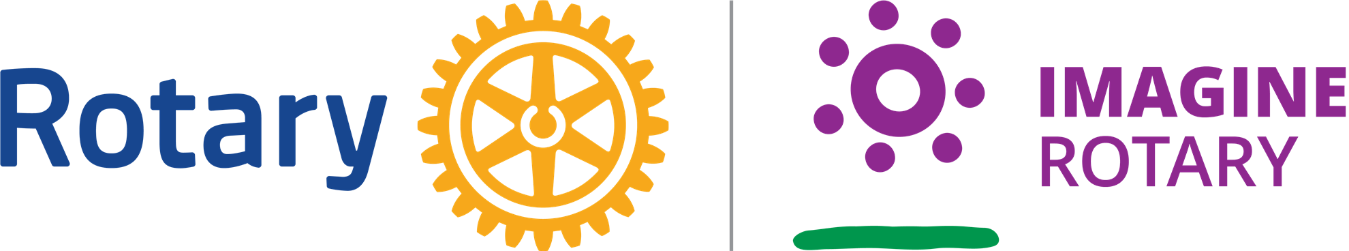 Hanover Rotary Club Notes8/17/22 Weekly MeetingPenny called the meeting to order at 6:50 PM.  Blessing: PennyPledge: Attending Members:   David Creasey, Ken, Penny, Brenda, Judson, Michelle, Sanjeev, Glenn, Rickey, Vera, Holly, Aimee (on Zoom)Honorary Rotarian:  Visiting Rotarians: Guests:   Peyton McCoy, Circles of RichmondSergeant-at-Arms Report: Rickey gave a Sergeant-at-Arms report. 11 Rotarians and 1 on Zoom. Rickey gave a joke that was not quite as good as Mike used to give. The second Happy/Sad Bucks: Judson talked to Harvey Seldon – he’s still not feeling well enough to come back to meetings – he is resting at homeHolly is happy because she had lunch with Jerry today and she is preparing for Bright Beginnings this year and thanks everyone for their contributions.Rotary Minute: Ken gave a Rotary Minute – in the latest issue of the Rotarian there is an article about the RI survey that 70,000 Rotarians from across the world contributed.There were lots of interesting stats on the age & gender of Rotarians as well as a section on why people stay in Rotary and why they leave.Announcements:Next week, membership at 6:30 social on August 24 with Mechanicsville, and Ashland at COTU. There will be a food truck.We will be collecting food items for the Hanover Safe Place – bring some of the listed items to contributeAugust 17 – Regular Meeting – Circles of Ashland – Peyton McCoyAugust 24 – 6:30 Social at Center of the UniverseAugust 31 – No meeting September 7- Regular Meeting – Rickey Dandridge and Pam Bishop – Arc of Hanover Thrift StoreSeptember 10 – Service Project: Moments of Hope Saturday Servings – look for an e-mail from AimeeSeptember 14 – No meetingOctober 14 – District conference at Hilton in Short Pump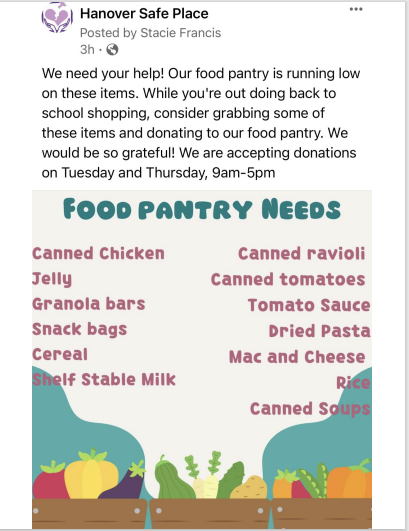 Program:Peyton McCoy talked about Circles of Ashland. People don’t buy WHAT you do, they buy WHY you Circles Ashland believes that we are in a reciprocal relationship with one another, and our community is strengthened and enriched by our connections.We believe people that the capacity that changed their circumstances through relations that foster goals and measurable progress. The Circle Leaders help people to get out of poverty. They guide people to the resources. They are not a social program that gives benefits. They partner with organizations and understand peoples needs. Our Club can support by helping with a community meal – either by serving or sponsoring.After Judson led the Club in the 4-Way Test, Penny adjourned the meeting at 7:30 p.m. 								Michelle Nelms	